Муниципальное бюджетное общеобразовательное учреждение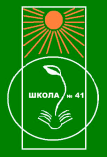 средняя общеобразовательная школа с углубленным изучением отдельных предметов № 41 городского округа ТольяттиРабочая программапопредметуОсновы Безопасности Жизнедеятельности                                                                для   8    класса «А,Б,В »на 2014-2015 учебный годСоставитель:учитель высшей категории Севостьяновой Е.В.г.о. Тольятти2014-2015Паспорт рабочей программыПояснительная запискаРабочая программа составлена на основе примерной программы для общеобразовательных учреждений по предмету Основы Безопасности Жизнедеятельности.  Включает в себя федеральный компонент государственного стандарта основного общего образования.Общая  характеристика    учебного  курсаПрограмма разработана с учетом комплексного подхода к формированию у обучаемых современного уровня культуры безопасности и подготовки их к военной службе при модульной структуре содержания курса «Основы безопасности жизнедеятельности».Программа  по  курсу « Основы безопасности жизнедеятельности»    8 класс  разработана  к  линии учебников под редакцией А.П.Смирнова  для учащихся 5–9 классов общеобразовательных учреждений. настоящей учебной программе реализованы требования федеральных законов: «О защите населения и территорий от чрезвычайных ситуаций природного и техногенного характера», «Об охране окружающей природной среды», «О пожарной безопасности», «О гражданской обороне» и др. Содержание программы выстроено по трем линиям: обеспечение личной безопасности повседневной жизни, оказание первой медицинской помощи, основы безопасного поведения человека в чрезвычайных ситуациях. Предлагаемый объем содержания является достаточным для формирования у обучающихся на второй ступени общеобразовательной школы основных понятий в области безопасности жизнедеятельности. В ходе изучения предмета обучающиеся получают знания о здоровом образе жизни, о чрезвычайных ситуациях природного и техногенного характера, их последствиях и мероприятиях, проводимых государством по защите населения. Большое значение придается также формированию здорового образа жизни и профилактике вредных привычек, привитию навыков по оказанию первой медицинской помощи пострадавшим.Ценностные  ориентиры  содержания  учебного  курсаИзучение тематики данной учебной программы направлено на решение следующих задач:• формирование у учащихся научных представлений о принципах и путях снижения «фактора риска» в деятельности человека и общества;• выработка умений предвидеть опасные и чрезвычайные ситуации природного, техногенного и социального характера и адекватно противодействовать им;• формирование у учащихся модели безопасного поведения в условиях повседневной жизни и в различных опасных и чрезвычайных ситуациях, а также развитие способностей оценивать опасные ситуации, принимать решения и действовать безопасно с учетом своих особенностей.Цели.Курс «Основы безопасности жизнедеятельности» в основной общеобразовательной школе направлен на достижение следующих целей:освоение знаний о здоровом образе жизни; об опасных и чрезвычайных ситуациях и основах безопасного поведения при их возникновении; развитие качеств личности, необходимых для ведения здорового образа жизни, обеспе-чения безопасного поведения в опасных и чрезвычайных ситуациях; воспитание чувства ответственности за личную безопасность, ценностного отношения к своему здоровью и жизни; овладение умениями предвидеть потенциальные опасности и правильно действовать в случае их наступления, использовать средства индивидуальной и коллективной защиты, оказывать первую медицинскую помощь. Место предмета в базисном учебном планеФедеральный базисный учебный план общеобразовательных учреждений Российской Федерации впервые вводит обязательное изучение учебного предмета «Основы безопасности жизнедеятельности» на этапе основного общего образования. В VIII классе на его изучение выделяется 34 часов, из расчета 1 часа в неделю.Примерная программа рассчитана на 34 учебных часов. При этом в ней предусмотрен резерв свободного учебного времени в объеме 5 учебных часов (или 14,3%) для реализации авторских подходов, использования разнообразных форм организации учебного процесса, внедрения современных методов обучения и педагогических технологий.Результаты  освоения   курса  « ОБЖ   8 класс»Содержание программы.1. Обеспечение личной безопасности в повседневной жизни (14 час)1.1.Основные понятия о здоровье и здоровом образе жизни (2 час)Здоровье физическое и духовное. Режим труда и отдыха. Умственная и физическая работоспособность. Режим дня. Профилактика переутомления. Движение — естественная потребность организма. Физическая культура и закаливание. Личная гигиена. Вредные привычки и их негативное влияние на здоровье. Табакокурение и его последствия для организма курящего и окружающих людей. Алкоголь и его влияние на здоровье подростка. Наркомания, токсикомания и другие вредные привычки.1. 2. Правила обеспечения безопасности дорожного движения (2 час)Дорожное движение и его участники: пешеходы, пассажиры, водители. Дорога и ее со-ставные части . Причины дорожно -транспортных происшествий. Правила безопасного поведения пешехода на дорогах. Правила безопасного поведения велосипедиста на дороге. Краткая характеристика современных видов транспорта. Правила безопасного поведения пассажиров на транспорте.1. 3. Правила пожарной безопасности и поведения при пожаре (2 час)Причины возникновения пожаров в жилых и общественных зданиях. Меры пожарной безопасности при эксплуатации электробытовых и газовых приборов, отопительных печей, применении источников открытого огня. Правила безопасного поведения при пожаре в доме (квартире, подъезде, балконе, подвале). Способы эвакуации из горящего здания. Возникновение пожара на транспорте и его причины. Правила безопасного поведения в случае возникновения пожара на транспорте.1. 4. Правила безопасного поведения на воде (1 час)Правила безопасного поведения на воде. Особенности состояния водоемов в разное время года. Соблюдение правил безопасности при купании в оборудованных и необорудованных местах. Опасность водоемов зимой. Меры предосторожности при движении по льду. Оказание само и взаимопомощи терпящим бедствие на воде.1. 5. Правила безопасного поведения в быту (1 час)Опасность, возникающая при нарушении правил обращения с электрическими и электронными приборами. Правила безопасного использования электрических и электронных приборов. Компьютер и здоровье. Опасные вещества и средства бытовой химии . Опасности, возникающие при нарушении правил пользования ими. Действие опасных веществ и препаратов бытовой химии на организм человека и правила оказания помощи при отравлениях и ожогах. Правила безопасного использования различных инструментов при выполнении хозяйственных работ дома.1. 6. Правила поведения на природе (2 час)Автономное существование человека в природе. Правила безопасного поведения человека при вынужденном автономном существовании в природных условиях. Правила ориентирования на местности . Оборудование временного жилища (укрытия). Способы добывания огня. Обеспечение водой и питанием. Сигналы бедствия.1.7. Нарушение экологического равновесия в местах проживания (1 час)Влияние деятельности человека на окружающую среду. Экология и экологическая безопасность.Загрязнение атмосферы, вод, почв. Понятие о предельно допустимых концентрациях загрязняющих веществ. Краткая характеристика состояния окружающей среды в регионе и месте проживания. Правила безопасного поведения в экологически неблагоприятных районах.1. 8. Правила безопасного поведения в криминогенных ситуациях (3 час)Правила профилактики и самозащиты от нападения насильников и хулиганов. Самооценка поведения. Психологические приемы самозащиты. Правила безопасного поведения с незнакомым человеком на улице, в подъезде дома, лифте. Правила обеспечения сохранности личных вещей. Правила защиты от мошенников. Основные виды мошенничества, с которыми наиболее часто приходится встречаться в повседневной жизни. Меры предосторожности при обнаружении взрывного устройства. Поведение человека при захвате его террористами в качестве заложника. Меры безопасности при освобождении за-ложников сотрудниками спецслужб. Правила безопасного поведения в толпе. Психологическая картина толпы. Поведение толпы при возникновении паники. Рекомендации по правилам безопасного поведения в толпе.2.Оказание первой медицинской помощи (4 час)Медицинская (домашняя) аптечка. Перевязочные и лекарственные средства. Средства индивидуальной защиты органов дыхания (противогаз ГП-7, детский противогаз ПДФ-Ш). Их использование. Первая медицинская помощь при травмах. Способы остановки кровотечений. Первая медицинская помощь при переломах. Правила и способы транспортировки пострадавших. Первая медицинская помощь при отравлениях газами, пищевыми продуктами, средств-ми бытовой химии, лекарствами. Первая медицинская помощь при утоплении и удушении. Первая медицинская помощь при тепловом и солнечном ударе, обморожении.3. ЧРЕЗВЫЧАЙНЫЕ СИТУАЦИИ ПРИРОДНОГО И ТЕХНОГЕННОГО ХА-РАКТЕРА (17 час)3.1. Чрезвычайные ситуации природного характера, их последствия и правилабезопасного поведения (7 час)Землетрясения и их поражающие факторы. Правила безопасного поведения при заблаговременном оповещении о землетрясении, во время и после землетрясений. Вулканы и их поражающие факторы. Правила безопасного поведения при извержении вулканов. Оползни, сели, обвалы, лавины и их поражающие факторы. Правила безопасного поведения при заблаговременном оповещении об угрозе схода селя, оползня, обвала. Правила безопасного поведения во время и после схода селя, оползня, обвала, а также безопасного выхода из зоны стихийного бедствия. Ураганы, бури, смерчи и их поражающие факторы. Правила безопасного поведения при заблаговременном оповещении о приближении урагана, бури, смерча. Правила безопасного поведения во время и после ураганов, бури, смерча. Наводнения и их поражающие факторы. Правила безопасного поведения при заблаговременном оповещении о наводнениях, во время и после наводнений. Цунами и их поражающие факторы. Правила безопасного поведения при заблаговременном оповещении о цунами, во время прихода и после цунами.Природные пожары (лесные, торфяные, степные) и их характеристика . Предупрежде-ние природных пожаров. Правила безопасного поведения при возникновении природных по-жаров.3.2. Чрезвычайные ситуации техногенного характера и правила безопасного поведения (6 час)Понятие о промышленных авариях и катастрофах. Потенциально опасные объекты. Пожары и взрывы, их характеристика, пожаровзрывоопасные объекты. Правила безопасного поведения при пожарах и взрывах Промышленные аварии с выбросом опасных химических веществ. Химически опасныеобъекты производства. Аварийнохимически опасные вещества (АХОВ) их характеристика и поражающие факторы. Защита населения от АХОВ. Правила безопасного поведения при авариях с выбросом опасного химического вещества. Аварии на радиационно опасных объектах. Правила безопасного поведения при радиационных авариях. Гидродинамические аварии. Правила безопасного поведения при угрозе и в ходе наводнения при гидродинамической аварии.3. 3. Организация защиты населения от чрезвычайных ситуаций (4час)Единая государственная система предупреждения и ликвидации чрезвычайных ситуаций. Оповещение населения о чрезвычайных ситуациях. Сигнал «Внимание всем!». Речевая информация, передаваемая по радио, приемнику, телевизору о чрезвычайных ситуациях. Инженерная, радиационная и химическая защита населения. Эвакуация. Обязанности и правила поведения людей при эвакуации.Календарно-тематическое планирование.Учебно-методическое обеспечение.Требования к уровню подготовки учащихся.Знать/пониматьосновы здорового образа жизни; факторы, укрепляющие и разрушающие здоровье; вред-ные привычки и их профилактику; правила безопасного поведения в чрезвычайных ситуациях социального, природного и техногенного характера; способы безопасного поведения в природной среде: ориентирование на местности, подача сигналов бедствия, добывание огня, воды и пищи, сооружение временного укрытия. Уметьдействовать при возникновении пожара в жилище и использовать подручные средства для ликвидации очагов возгорания; соблюдать правила поведения на воде, оказывать помощь утопающему; оказывать первую медицинскую помощь при ожогах, отморожениях, ушибах, кровотече-ниях; пользоваться средствами индивидуальной защиты (противогазом, респиратором, ватно-марлевой повязкой, домашней медицинской аптечкой) и средствами коллективной защиты;вести себя в криминогенных ситуациях и в местах большого скопления людей; действовать согласно установленному порядку по сигналу «Внимание всем!», комплекто-вать минимально необходимый набор документов, вещей и продуктов питания в случае эвакуации населения. Методы   и   формы   обучения:Для организации познавательной деятельности учащихся на уроках ОБЖ целесообразно использовать разнообразные методы и формы обучения. Перспективные  (словесные, наглядные, практические): рассказ, лекция, беседа, круглый стол, семинары демонстрация, практические занятия. Соревнования. Ролевые игры.Логические: (индуктивные и дедуктивные) логическое изложение и восприятие учебного материала учеником. (Анализ ситуации).Гностический: объяснительно-репродуктивный, информационно поисковый, исследовательский. (Реферат. Доклад. Проектное задание)Кибернетический: управления и самоуправления учебно-познавательной деятельностью.Контроля и самоконтроля (устный, письменный).Стимулирования и мотивации.Самостоятельной учебной деятельности.Фронтальная форма обучения, активно управляет восприятием информации, систематическим повторением и закреплением знаний учениками.Групповая форма обеспечивает учёт дифференцированных запросов учащихся.Индивидуальная работа в наибольшей мере помогает учесть особенности темпа работы каждого ученика.           Виды и формы контроля:Индивидуальные задания, устный опрос, викторины и практические задания, выполнение нормативов в практических видах деятельности – главная составляющая учебного процесса.«РАССМОТРЕНО»: на заседании МО учителей Протокол №от «___» ____________20__ г.«СОГЛАСОВАНО»Зам.директора по УВР_________Марчук М.А.«___» сентября 20___ г.             «УТВЕРЖДАЮ»          Директор МБУ  средней школы №41         ______/ Давыдов О.М.    «___» сентября 20___ г.Тип программыПрограмма общеобразовательных учрежденийСтатус программы  Рабочая программа учебного курсаНазвание, автор и год издания предметной учебной программы (примерной, авторской), на основе которой разработана Рабочая программа;Примерной программы для общеобразовательных учреждений по предмету Основы Безопасности Жизнедеятельности.Категория обучающихсяУчащиеся__8___ класса  МБУ средней школы №41 городского округа ТольяттиСроки освоения программы1 годОбъём учебного времени_34__часаФорма обученияочнаяРежим занятий _1_ час в неделюЛичностные  результатыМетапредметные  результатыПредметныеразвитие личных, духовных и физических качеств, обеспечивающих безопасное поведение в различных опасных и чрезвычайных ситуациях природного, техногенного и социального характера;· формирование потребности соблюдать нормы здорового образа жизни, осознанно выполнять требования, предъявляемые к гражданину Российской Федерации в области безопасности жизнедеятельности;· воспитание ответственного отношения к сохранению окружающей природной среды, к личному здоровью как к индивидуальной и общественной ценности;· развитие умений предвидеть возникновение опасных ситуаций по характерным признакам их появления, а также на основе анализаспециальной информации, получаемой из различных источников;принимать обоснованные решения и вырабатывать план действий в конкретной опасной ситуации с учетом реально складывающейся обстановки и своих возможностей.учет основных закономерностей развития теории безопасности;· интегративность (проблематика курса ОБЖ охватывает многие сферы человеческой деятельности и является результатом взаимодействия разнообразных систем, направленных на сохранение жизни человека и окружающей среды);· направленность на формирование у учащихся современного уровня культуры безопасности жизнедеятельности для снижения отрицательного влияния «человеческого фактора» на безопасность личности,общества и государства.усвоение знаний об опасных и чрезвычайных ситуациях;  о влиянии их последствий на безопасность личности, общества и государства; о государственной системе обеспечения защиты населения от чрезвычайных ситуаций; об организации подготовки населения к действиям в условиях опасных и чрезвычайных ситуаций; о здоровом образе жизни; об оказании первой медицинской помощи при неотложных состояниях; о правах и обязанностях граждан в области безопасности  жизнедеятельности№Наименование темы, разделаТриместрКол-во часов№ неделиМесяцДомашнее задание    §, стр.Обеспечение личной безопасности в повседневной жизни (14 час)Обеспечение личной безопасности в повседневной жизни (14 час)Обеспечение личной безопасности в повседневной жизни (14 час)Обеспечение личной безопасности в повседневной жизни (14 час)Обеспечение личной безопасности в повседневной жизни (14 час)Обеспечение личной безопасности в повседневной жизни (14 час)Обеспечение личной безопасности в повседневной жизни (14 час)Основные понятия о здоровье и здоровом образе жизни (2 час)Основные понятия о здоровье и здоровом образе жизни (2 час)Основные понятия о здоровье и здоровом образе жизни (2 час)Основные понятия о здоровье и здоровом образе жизни (2 час)Основные понятия о здоровье и здоровом образе жизни (2 час)Основные понятия о здоровье и здоровом образе жизни (2 час)Основные понятия о здоровье и здоровом образе жизни (2 час)1Здоровье физическое и духовное. 111сентябрьстр.6-132Вредные привычки и их негативное влияние на здоровье. 112сентябрьстр.13-20Правила обеспечения безопасности дорожного движения (2 час)Правила обеспечения безопасности дорожного движения (2 час)Правила обеспечения безопасности дорожного движения (2 час)Правила обеспечения безопасности дорожного движения (2 час)Правила обеспечения безопасности дорожного движения (2 час)Правила обеспечения безопасности дорожного движения (2 час)Правила обеспечения безопасности дорожного движения (2 час)3Причины дорожно-транспортных происшествий. 113сентябрьстр.20-274Правила безопасного поведения пассажиров на транспорте.114сентябрьстр.27-35Правила пожарной безопасности и поведения при пожаре (2 час)Правила пожарной безопасности и поведения при пожаре (2 час)Правила пожарной безопасности и поведения при пожаре (2 час)Правила пожарной безопасности и поведения при пожаре (2 час)Правила пожарной безопасности и поведения при пожаре (2 час)Правила пожарной безопасности и поведения при пожаре (2 час)Правила пожарной безопасности и поведения при пожаре (2 час)5Правила безопасного поведения при пожаре в доме.115октябрьстр.35-516Правила безопасного поведения в случае возникновения пожара на транспорте.116октябрьстр.51-60Правила безопасного поведения на воде (1 час)Правила безопасного поведения на воде (1 час)Правила безопасного поведения на воде (1 час)Правила безопасного поведения на воде (1 час)Правила безопасного поведения на воде (1 час)Правила безопасного поведения на воде (1 час)Правила безопасного поведения на воде (1 час)7Правила безопасного поведения на воде. 117октябрьстр.60-72Правила безопасного поведения в быту (1 час)Правила безопасного поведения в быту (1 час)Правила безопасного поведения в быту (1 час)Правила безопасного поведения в быту (1 час)Правила безопасного поведения в быту (1 час)Правила безопасного поведения в быту (1 час)Правила безопасного поведения в быту (1 час)8Компьютер и здоровье.118октябрьстр.72-78Правила поведения на природе (2 час)Правила поведения на природе (2 час)Правила поведения на природе (2 час)Правила поведения на природе (2 час)Правила поведения на природе (2 час)Правила поведения на природе (2 час)Правила поведения на природе (2 час)9Правила ориентирования на местности. 119октябрьстр.78-8410Сигналы бедствия.1110ноябрьстр.84-92Нарушение экологического равновесия в местах проживания (1 час)Нарушение экологического равновесия в местах проживания (1 час)Нарушение экологического равновесия в местах проживания (1 час)Нарушение экологического равновесия в местах проживания (1 час)Нарушение экологического равновесия в местах проживания (1 час)Нарушение экологического равновесия в местах проживания (1 час)Нарушение экологического равновесия в местах проживания (1 час)11Экология и экологическая безопасность.2111ноябрьстр.92-97Правила безопасного поведения в криминогенных ситуациях (3 час)Правила безопасного поведения в криминогенных ситуациях (3 час)Правила безопасного поведения в криминогенных ситуациях (3 час)Правила безопасного поведения в криминогенных ситуациях (3 час)Правила безопасного поведения в криминогенных ситуациях (3 час)Правила безопасного поведения в криминогенных ситуациях (3 час)Правила безопасного поведения в криминогенных ситуациях (3 час)12Психологические приемы самозащиты. 2112ноябрьстр.97-10613Правила защиты от мошенников.  2113декабрьстр.106-11314Поведение человека при захвате его террористами в качестве заложника. 2114декабрьстр.113-119Оказание первой медицинской помощи (4 час)Оказание первой медицинской помощи (4 час)Оказание первой медицинской помощи (4 час)Оказание первой медицинской помощи (4 час)Оказание первой медицинской помощи (4 час)Оказание первой медицинской помощи (4 час)Оказание первой медицинской помощи (4 час)15Первая медицинская помощь при травмах.2115декабрьстр.119-12716Первая медицинская помощь при отравлениях газами, пищевыми продуктами, средства-ми бытовой химии, лекарствами.2116декабрьстр.127-13117Первая медицинская помощь при утоплении и удушении.2117январьстр.131-13618Первая медицинская помощь при тепловом и солнечном ударе, обморожении.2118январьстр.136-140ЧРЕЗВЫЧАЙНЫЕ СИТУАЦИИ ПРИРОДНОГО И ТЕХНОГЕННОГО ХА-РАКТЕРА (17 час)ЧРЕЗВЫЧАЙНЫЕ СИТУАЦИИ ПРИРОДНОГО И ТЕХНОГЕННОГО ХА-РАКТЕРА (17 час)ЧРЕЗВЫЧАЙНЫЕ СИТУАЦИИ ПРИРОДНОГО И ТЕХНОГЕННОГО ХА-РАКТЕРА (17 час)ЧРЕЗВЫЧАЙНЫЕ СИТУАЦИИ ПРИРОДНОГО И ТЕХНОГЕННОГО ХА-РАКТЕРА (17 час)ЧРЕЗВЫЧАЙНЫЕ СИТУАЦИИ ПРИРОДНОГО И ТЕХНОГЕННОГО ХА-РАКТЕРА (17 час)ЧРЕЗВЫЧАЙНЫЕ СИТУАЦИИ ПРИРОДНОГО И ТЕХНОГЕННОГО ХА-РАКТЕРА (17 час)ЧРЕЗВЫЧАЙНЫЕ СИТУАЦИИ ПРИРОДНОГО И ТЕХНОГЕННОГО ХА-РАКТЕРА (17 час)Чрезвычайные ситуации природного характера, их последствия и правила безопасного поведения (7 час)Чрезвычайные ситуации природного характера, их последствия и правила безопасного поведения (7 час)Чрезвычайные ситуации природного характера, их последствия и правила безопасного поведения (7 час)Чрезвычайные ситуации природного характера, их последствия и правила безопасного поведения (7 час)Чрезвычайные ситуации природного характера, их последствия и правила безопасного поведения (7 час)Чрезвычайные ситуации природного характера, их последствия и правила безопасного поведения (7 час)Чрезвычайные ситуации природного характера, их последствия и правила безопасного поведения (7 час)19Землетрясения и их поражающие факторы. 2119январьстр.140-14620Оползни, сели, обвалы, лавины и их поражающие факторы.2120январьстр.146-15021Ураганы, бури, смерчи и их поражающие факторы . 2121февральстр.150-15622Наводнения и их поражающие факторы. 2122февральстр.156-16423Природные пожары (лесные, торфяные, степные) и их характеристика. 3123февральстр.164-16824Правила безопасного поведения при возникновении природных пожаров.3124мартстр.168-17225Понятие о промышленных авариях и катастрофах. 3125мартстр.172-174Чрезвычайные ситуации техногенного характера и правила безопасного поведения (6 час)Чрезвычайные ситуации техногенного характера и правила безопасного поведения (6 час)Чрезвычайные ситуации техногенного характера и правила безопасного поведения (6 час)Чрезвычайные ситуации техногенного характера и правила безопасного поведения (6 час)Чрезвычайные ситуации техногенного характера и правила безопасного поведения (6 час)Чрезвычайные ситуации техногенного характера и правила безопасного поведения (6 час)Чрезвычайные ситуации техногенного характера и правила безопасного поведения (6 час)26Потенциально опасные объекты. 3126мартстр.174-17927Правила безопасного поведения при пожарах и взрывах. 3127апрельстр.179-18328Промышленные аварии с выбросом опасных химических веществ. 3128апрельстр.183-18929Защита населения от АХОВ. 3129апрельстр.189-19530Гидродинамические аварии. 3130апрельстр.195-20031Оповещение населения о чрезвычайных ситуациях. 3131майстр.200-209Организация защиты населения от чрезвычайных ситуаций (4час)Организация защиты населения от чрезвычайных ситуаций (4час)Организация защиты населения от чрезвычайных ситуаций (4час)Организация защиты населения от чрезвычайных ситуаций (4час)Организация защиты населения от чрезвычайных ситуаций (4час)Организация защиты населения от чрезвычайных ситуаций (4час)Организация защиты населения от чрезвычайных ситуаций (4час)32Инженерная, радиационная и химическая защита населения. 3132майстр.209-21233Эвакуация.3133майстр.212-21534Обязанности и правила поведения людей при эвакуации.3134майстр.215-219итогоитого34час№п/п1Тематические  таблицы по темам3 экз.ФКомпьютерные  информационные  коммуникативные  средстваКомпьютерные  информационные  коммуникативные  средстваКомпьютерные  информационные  коммуникативные  средстваКомпьютерные  информационные  коммуникативные  средства1Компьютерные  программы  по  темам  курса1экз.Ф2Видеоэнциклопедия  1экз.ДТехнические  средства  обученияТехнические  средства  обученияТехнические  средства  обученияТехнические  средства  обучения1Компьютер  мультимедийный  (интерактивная  доска  с  выходом  в  Интернет)1экз.Ф2Мультимедиа   проектор, проекционный  экран1экз.Ф3Видеомагнитафон1экз.Ф4Телевизор1экз.Ф5Классная  доска   с  набором  магнитов1экз.Ф6Компьютер1экз.ФЭкранно-звуковые  пособияЭкранно-звуковые  пособияЭкранно-звуковые  пособияЭкранно-звуковые  пособия1.Аудиозаписи  в  соответствии  с  программой  обучения1экз.Ф2Видеофильмы, соответствующие  тематике  программы1экз.ФУчебникЛитература для      учителяЛитература для учащихсяИнтернет-ресурсыОБЖ: 8-й класс: учебник для ОУ/ М.П.Фролов, Е.Н.Литвинов, А.Т.Смирнов  и др./под ред.Ю.Л. Воробьева/ М.: АСТ.: Астрель, 2007г1.Смирнов А.Т. «Основы безопасности жизнедеятельности: 5-9 класс поурочные разработки/А.Т Смирнов, Б.О.Хренников, под ред. А.Т.Смирнова.-М: Просвещение, 2008.2.ОБЖ, 5-8 кл. Школьный курс в тестах, играх, кроссвордах, заданиях с картинками /авт-сост. Г.П.Попова. Волгоград: Учитель,20053.ОБЖ тесты: 8 класс к учебнику И.К.Топорова  ОБЖ 7-8 класс /С.С.Соловьев М.: Изд-во «Экзамен», .1.Основы безопасности жизнедеятельности: справочник для учащихся /А.Т.Смирнов, Б.О.Хренников/ Из-во : «Просвещение», 20072. Вишневская Е.Л., Барсукова Н.К., Широкова Т.И. Основы безопасности жизнедеятельности ОМЗ и охрана здоровья, М.:Русское слово, 1995.3. Фролов М.П., Спиридонов В.Ф. Безопасность на улицах и дорогах Учебное пособие для 7-8 классов М.: ООО «Издательство АСТ-ЛТД».,19971.ОБЖ. 5 – 11 классы. Электронная библиотека наглядных пособий / Министерство образования Российской Федерации, 2003 // ООО «Кирилл и Мефодий», 2003.2. АРМ преподавателя-организатора ОБЖ. Электронное пособие / Петров Н.Н, Тихомиров А.Ю. // ГОУ ДПО ЧИППКРО, Челябинск, 2007.